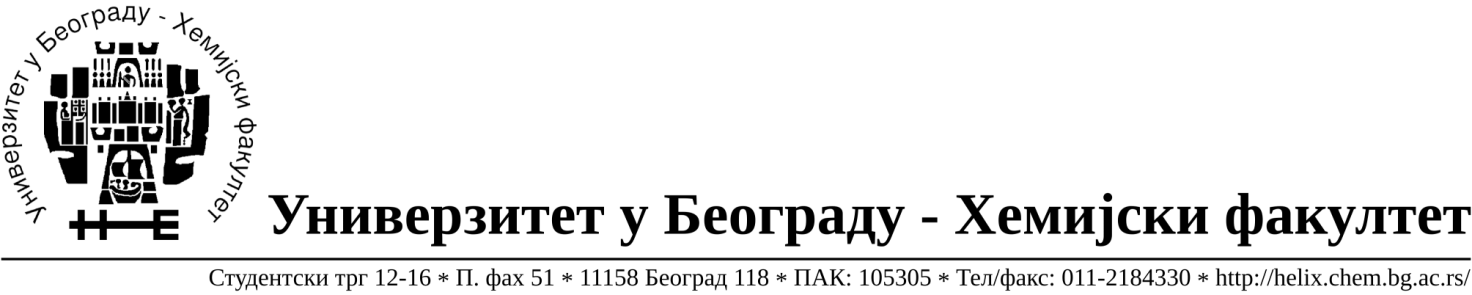 Број: 753/14Датум: 26.07.2019.ОБАВЕШТЕЊЕ О ОБУСТАВИ ПОСТУПКА ЈАВНЕ НАБАВКЕ(поступак је обустављен за поједине Партије )1. НАЗИВ НАРУЧИОЦА:Универзитет у Београду –Хемијски факултет2 АДРЕСА НАРУЧИОЦА:Студентски трг 12-16, Београд3. ИНТЕРНЕТ СТРАНИЦА НАРУЧИОЦАwww.chem.bg.ac.rs4. ВРСТА НАРУЧИОЦА Просвета5.  ВРСТА ПОСТУПКА ЈАВНЕ НАБАВКЕ Отворени поступак јавне набавке6.  ВРСТА ПРЕДМЕТА Добра7. ПРЕДМЕТ ЈАВНЕ НАБАВКЕПредмет јавне набавке је добро ‐ материјал за образовање и науку (хемикалије), ЈН 14-19Ознака из општег речника набавке:  24310000- основне неорганске хемикалије; 24320000- основне органске хемикалије8.  ПРОЦЕЊЕНА ВРЕДНОСТ ЈАВНЕ НАБАВКЕПроцењена вредност односи се на партије које су обустављене и она износи 72.000, 00 РСД без ПДВ-а	9. БРОЈ ПРИМЉЕНИХ ПОНУДА И ПОДАЦИ О ПОНУЂАЧИМА	Број примљених понуда за Партију број 78- 2 понуде, за Партију број 156- 3 понуде, за Партије број 19 и 112- 4 понуда.Подаци о понуђачима су како следи:10. РАЗЛОГ ЗА ОБУСТАВУ ПОСТУПКАОбуставља се поступак за следеће партије: 11. КАДА ЋЕ ПОСТУПАК БИТИ ПОНОВО СПРОВЕДЕНЗа наведене партије поступак јавне набавке ће се поновити до краја 2019. године12. ОСТАЛЕ ИНФОРМАЦИЈЕ:БрНазив  понуђача     Адреса и лице одговорно за заступањеПИБМатични бр. 1Superlab d.o.o.Милутина Миланковића 25Нови Београд, Владан Коцић101822498170517172Uni-chem d.o.o.Црнотравска 27,Београд, Ненад Шуњеварић100052572171676773Kefo d.o.o.Бачка 1UБеоград, Соња Јеремић105046072203022164Betahem d.o.o.Kнеза Вишеслава 8811030 БеоградЗоран Пантић101017777074309575Proanalytica d.o.o.Булевар уметности 27,11070 Нови БеоградДејан Ђорђевић100164032172428066Sonecomp d.o.o.Светогорска 22/IV11000 Београд, Невена Ковљанић100159726079914527G-2 d.o.o.Цара Душана 268и11080 Земун, Драгица Грудић10563027820413832ПартијаНазив Процењена вредностРазлог обуставе155Hidrazin hidrat10000Нису испуњени услови за доделу уговора (члан 109. став 1. Закона о јавним набавкама)-није приспела ниједна понуда158kit za odredjivanje glukoze u serumu, GOD-PAP metoda5000Нису испуњени услови за доделу уговора (члан 109. став 1. Закона о јавним набавкама)-није приспела ниједна понуда19natrijum-hidroksid5000Нису испуњени услови за доделу уговора (члан 109. став 1. Закона о јавним набавкама)-Од приспелих понуда ниједна није била одговарајућа78Beta- nicotinamide adenine dinucleotide (reduced) sodium salt (beta-NADH)6000Нису испуњени услови за доделу уговора (члан 109. став 1. Закона о јавним набавкама)-Од приспелих понуда ниједна није била одговарајућа112Acetonitril38000Нису испуњени услови за доделу уговора (члан 109. став 1. Закона о јавним набавкама)- Од приспелих понуда две нису прихватљивe а две нису биле биле одговарајуће156Kadmijum-hlorid hidrat8000Нису испуњени услови за доделу уговора (члан 109. став 1. Закона о јавним набавкама)- Од приспелих понуда две нису прихватљиве а једна није биле одговарајуће